Angličtina na 20. – 23. 10.1) opiš si slovíčka do sešitu Vocabulary a nauč se je, kromě seznamu slovíček posílám ofocený vzor, jak to máte zapisovat (ofocená je jedna stránka z Vocabulary, kdo nemá okraj, stránku může přeložit):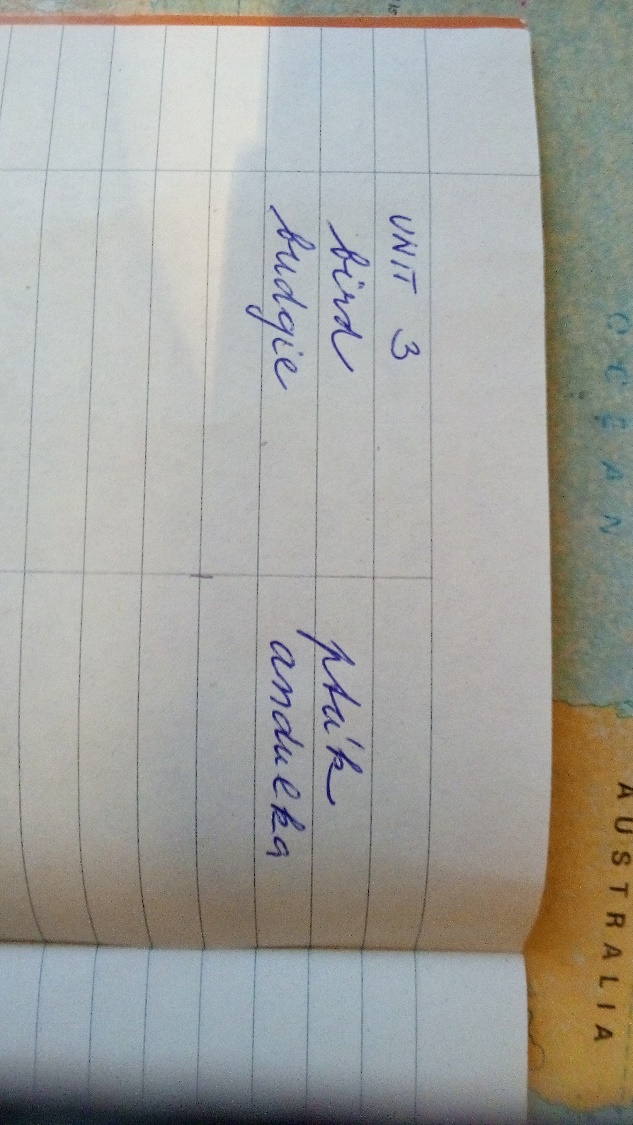 2) dokončete pracovní list na sloveso to have got3) učebnice 32 – přečtěte si  příběh a odpovězte do sešitu Practising na otázky 32/1a (pokud možno celou větou)										Iveta KubováUnit 3Unit 3birdptákbudgieandulkaguinea pigmorčehamsterkřečekparrotpapoušekrabbitkrálíkratkrysanicehezkýbigvelkýsmallmalýthicktlustýthintenkýoldstarýnewnovýgooddobrýbadšpatnýlongdlouhýshortkrátkýhorriblehrozný